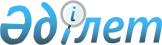 Қазақстан Республикасы Үкiметiнiң 1996 жылғы 15 мамырдағы N 603 қаулысына өзгертулер мен толықтырулар енгiзу және Қазақстан Республикасы Министрлер Кабинетiнiң кейбiр нормативтiк актiлерiнiң күшi жойылған деп тану туралыҚазақстан Республикасы Үкiметiнiң Қаулысы 1996 жылғы 2 қазан N 1208



          Шығаратын өнiмнiң отандық та және шетелдiк те тұтынушылар үшiн
маңыздылығын ескерiп, қалыптасқан ғылыми-техникалық әлеуеттi сақтау
мақсатында Қазақстан Республикасының Үкiметi қаулы етедi:




          1. "Қорғау" ұлттық акционерлiк комиссиясын қайта ұйымдастыру
туралы" Қазақстан Республикасы Үкiметiнiң 1996 жылғы 15 мамырдағы 
N 603 қаулысына мынадай өзгертулер мен толықтырулар енгiзiлсiн:




          аталған қаулыға 1-қосымшада:




          акцияларының мемлекеттiк пакеттерiне "Қорғау" ұлттық акционерлiк
компаниясының иелiк ету, пайдалану және басқару құқығы тоқтатылатын
акционерлiк қоғамдардың тiзбесi;




          "Қазақ радиотехника зауыты" АҚ, Алматы қаласы;" сөздерiмен
толықтырылсын.




          2-қосымшада:




          акцияларының мемлекеттiк пакеттерi қолданылып жүрген заңдарға
сәйкес сатылатын акционерлiк қоғамдардың тiзбесiнен:




          "Наука-Восток" АҚ, Көкшетау қаласы;" сөздерi алынып тасталсын.




          4-қосымшада:




          акциялардың мемлекеттiк пакеттерiн сенiмдi басқаруға
басшыларымен контракт жасалатын акционерлiк қоғамдардың тiзбесi:




          "Наука-Восток" АҚ, Көкшетау қаласы";




          "Қазақ радиотехника зауыты", Алматы қаласы" сөздерiмен
толықтырылсын.




          2. "Қазақстан Республикасының радиоэлектроника мен байланыс
жөнiндегi Ұлттық орталығының қызметiн қамтамасыз ету шаралары туралы"
Қазақстан Республикасы Министрлер Кабинетiнiң 1994 жылғы 4 қаңтардағы
N 8 қаулысының (Қазақстан Республикасының ПҮАЖ-ы, 1994 ж., N 1,




5-құжат) 15-тармағының;
     "Қазақ радиотехника зауыты" акционерлiк қоғамы туралы" Қазақстан
Республикасы Министрлер Кабинетiнiң 1994 жылғы 28 сәуiрдегi N 446
қаулысының (Қазақстан Республикасының ПҮАЖ-ы, 1994 ж., N 20,
198-құжат) күшi жойылған деп танылсын.

     Қазақстан Республикасының
         Премьер-Министрi 
     
      
      


					© 2012. Қазақстан Республикасы Әділет министрлігінің «Қазақстан Республикасының Заңнама және құқықтық ақпарат институты» ШЖҚ РМК
				